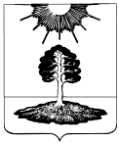 ДУМА закрытого административно-территориальногообразования Солнечный Тверской областиШЕСТОЙ СОЗЫВРЕШЕНИЕО СОГЛАСОВАНИИ ЗАМЕНЫ ДОТАЦИИ НА ВЫРАВНИВАНИЕ БЮДЖЕТНОЙ ОБЕСПЕЧЕННОСТИ ДОПОЛНИТЕЛЬНЫМ НОРМАТИВОМ ОТЧИСЛЕНИЙ ОТ НАЛОГА НА ДОХОДЫ ФИЗИЧЕСКИХ ЛИЦВ соответствии с частью 5 статьи 138 Бюджетного кодекса Российской Федерации Дума ЗАТО Солнечный Тверской областиРЕШИЛА:Согласовать замену расчетной суммы дотации на выравнивание бюджетной обеспеченности муниципальных районов (городских округов) на очередной 2024 финансовый год и на плановый период 2025 и 2026 годов в полном объеме дополнительным нормативом отчислений от налога на доходы физических лиц.Настоящее решение вступает в силу с момента его принятия.Глава ЗАТО Солнечный                                                                         В.А. ПетровПредседатель Думы ЗАТО Солнечный 				   Е.А. ГаголинаЗАТО Солнечный№ 